ФОТО-ПРИЛОЖЕНИЕ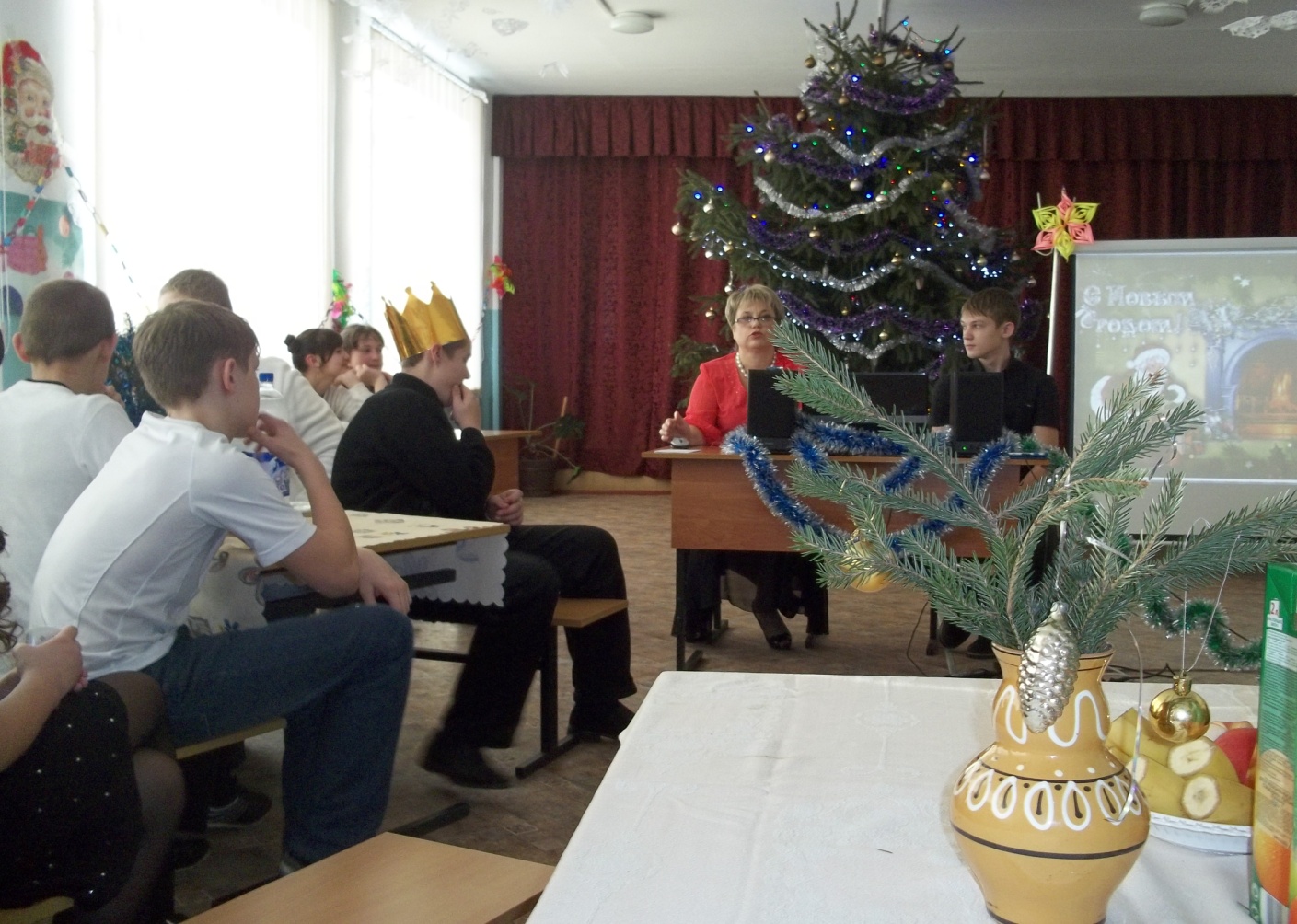 Ведущие: Трифонова В.А.(учитель музыки) и Воронков А.(ученик 9кл)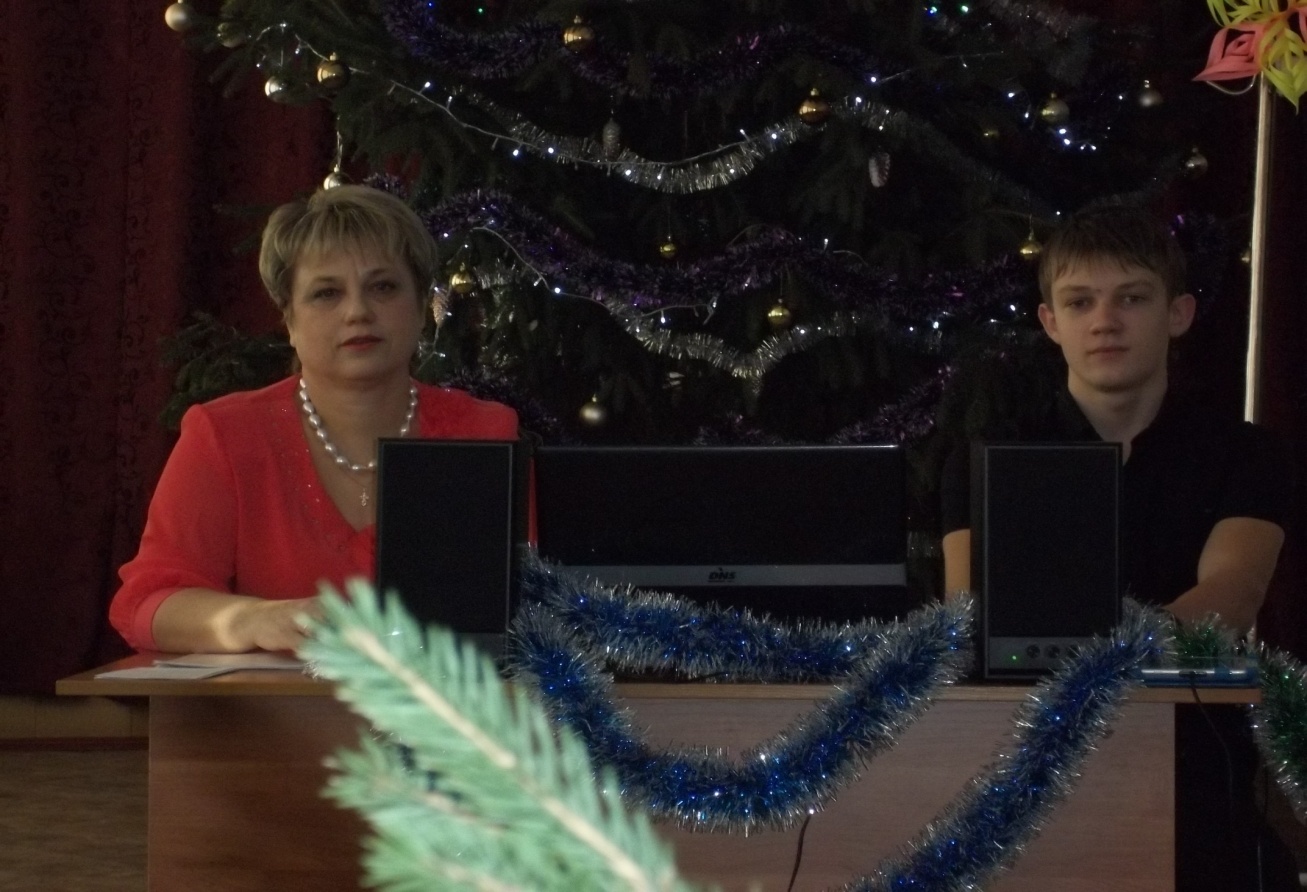 Поёт ученица 8кл. Муранова Юлия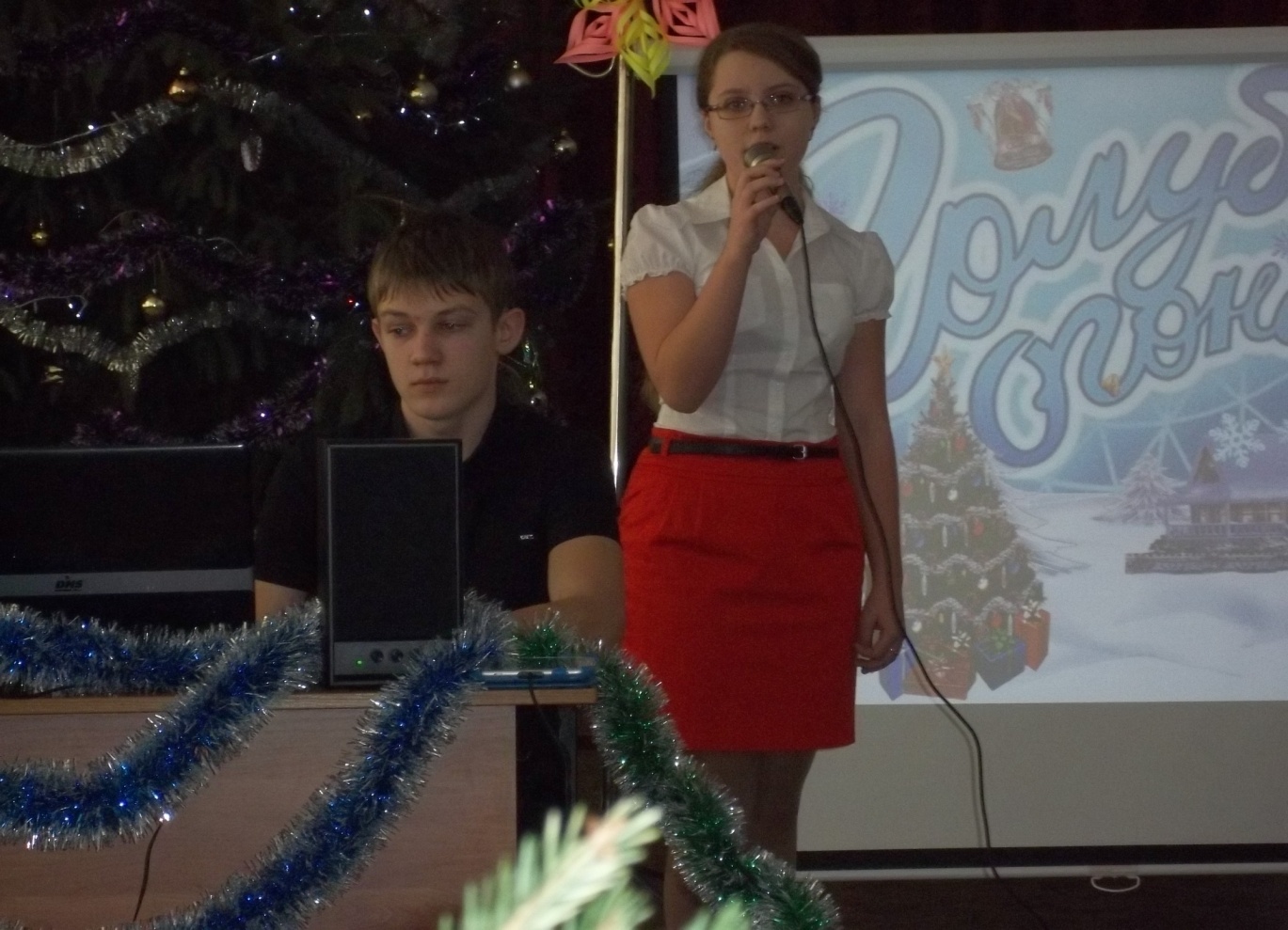 Русанова Анна (ученица 7 кл)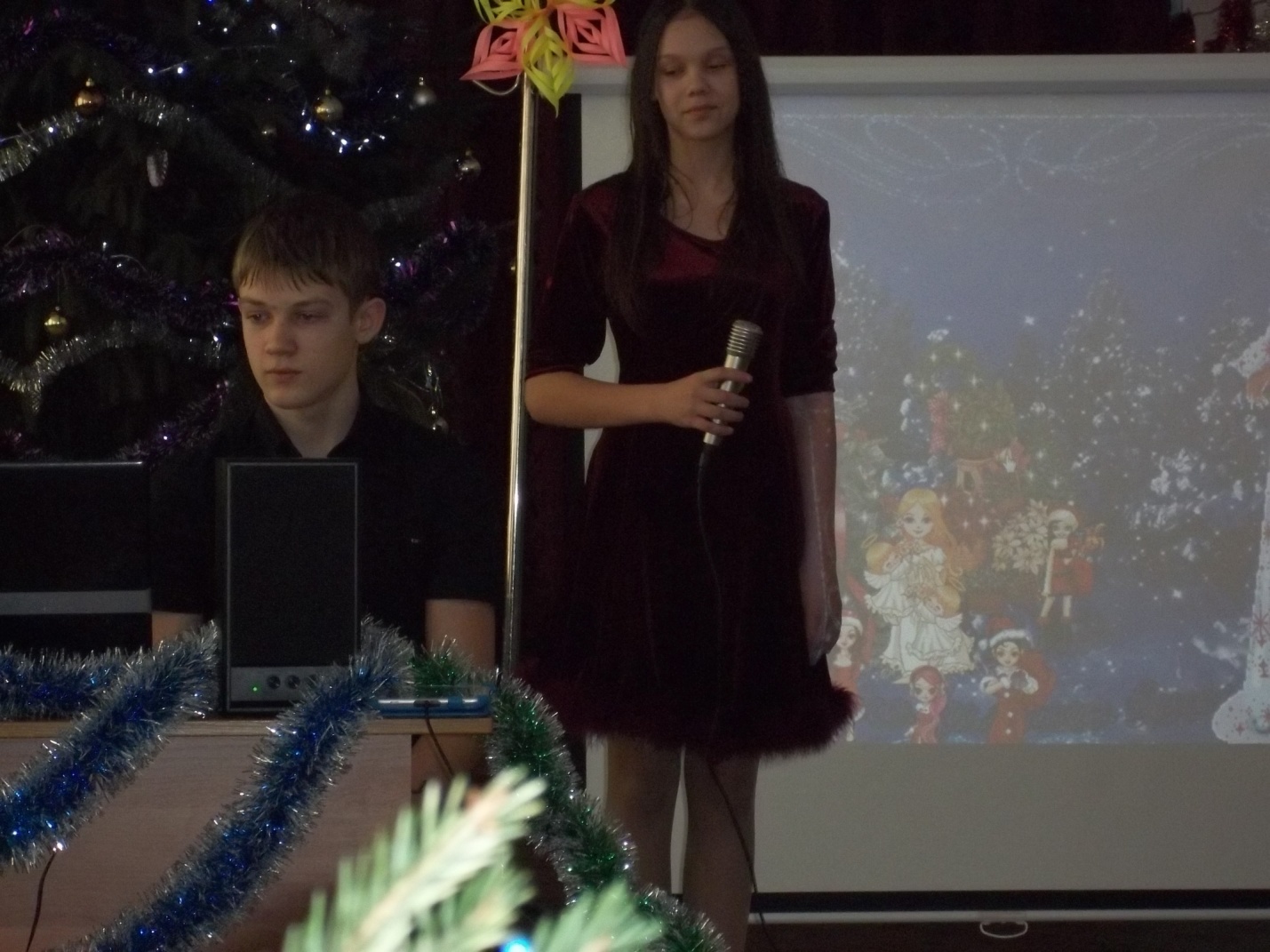 Лепёхина Екатерина (ученица 9кл)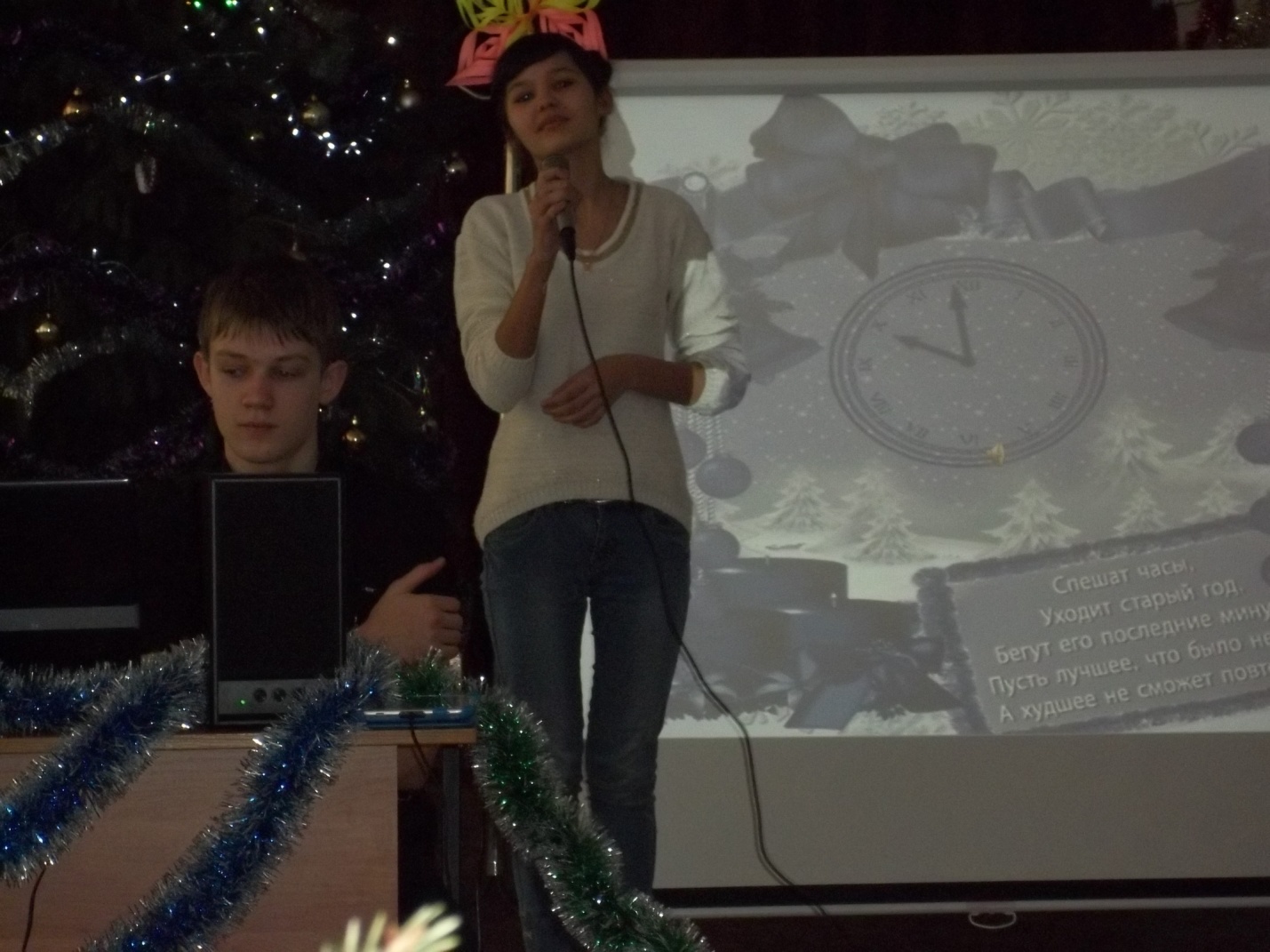 7б класс поздравляет друзей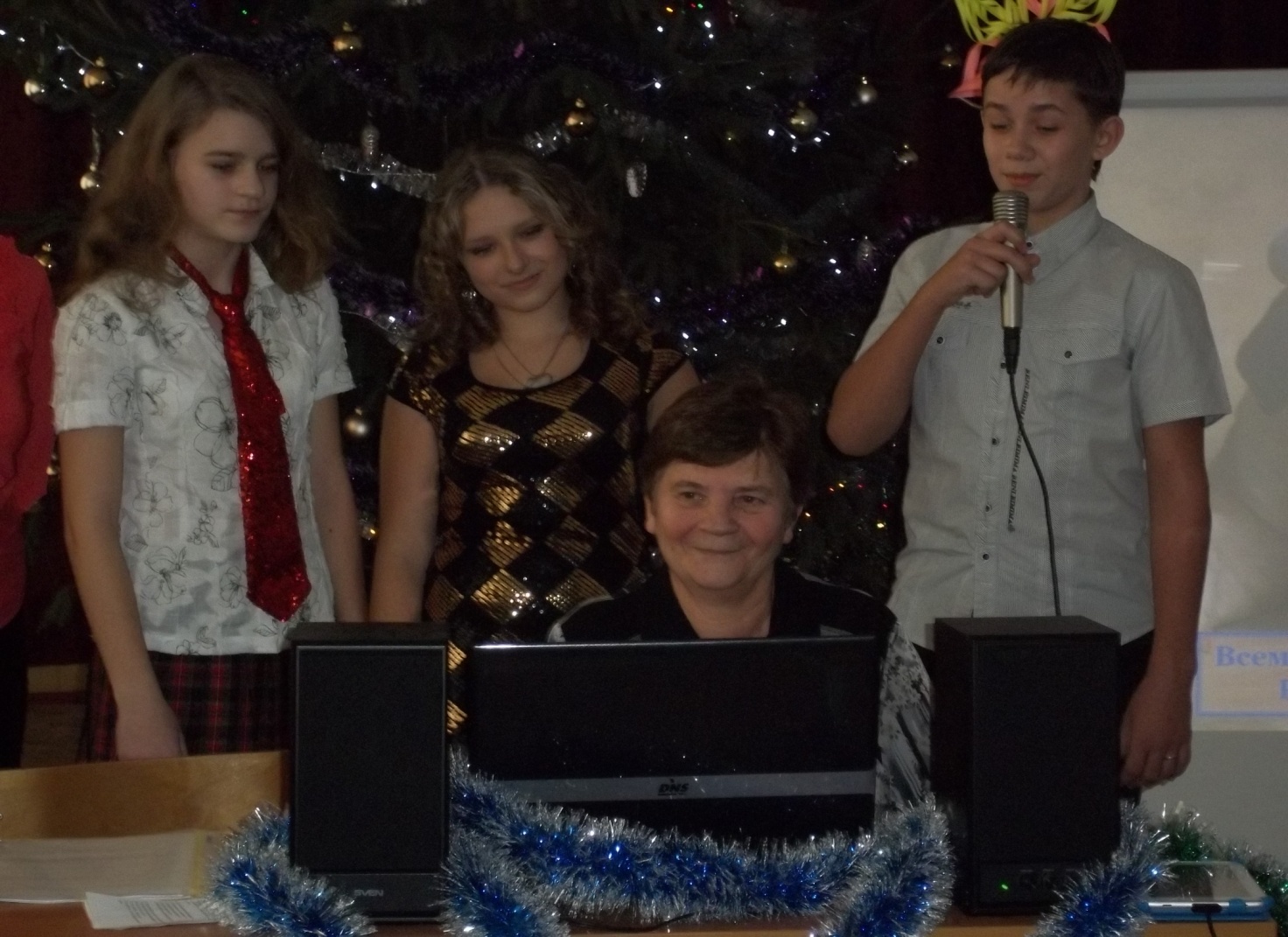 Юмор от 7а класса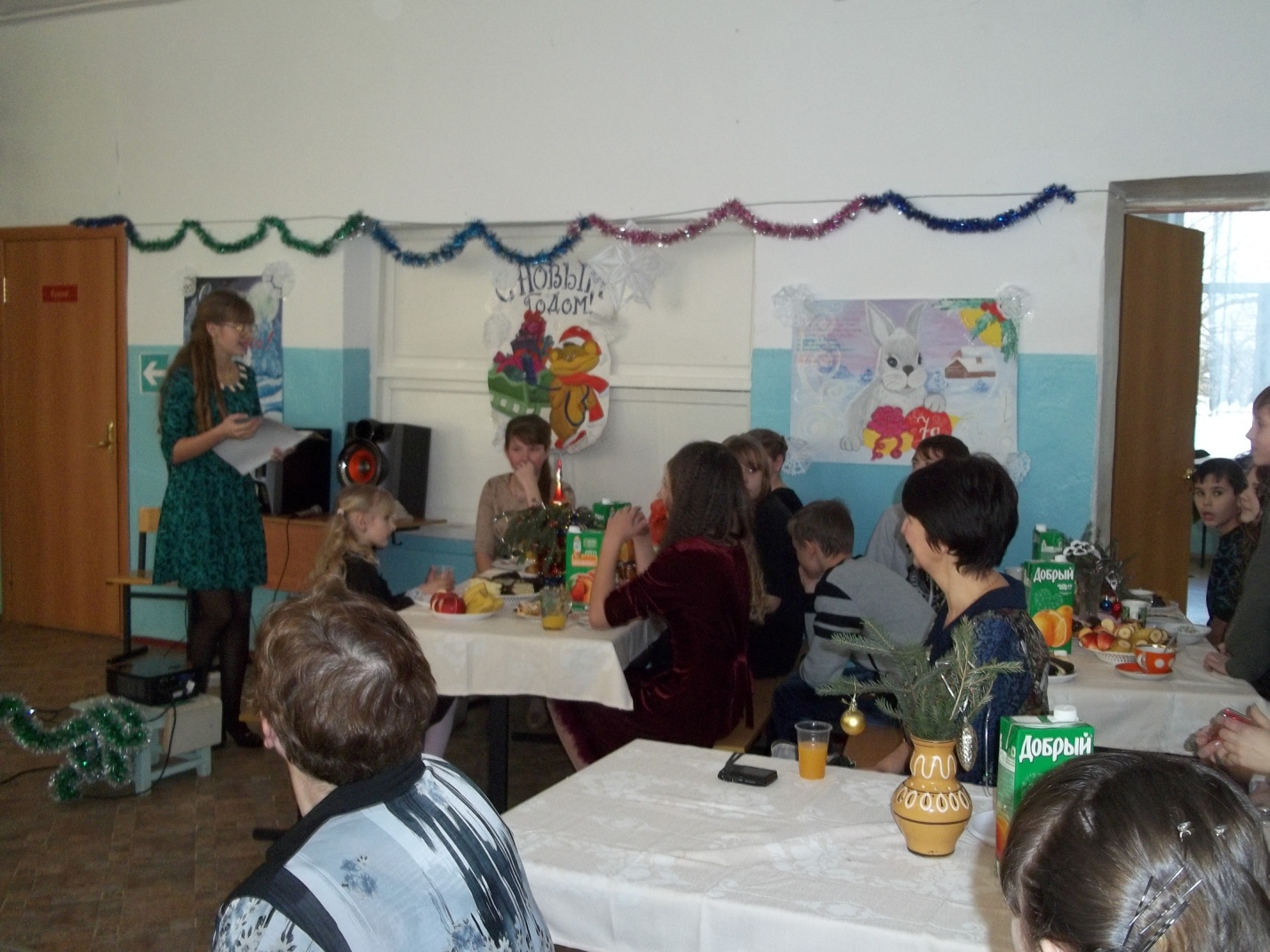 